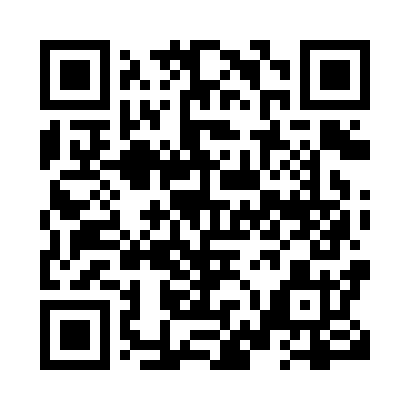 Prayer times for Glen Lake, British Columbia, CanadaWed 1 May 2024 - Fri 31 May 2024High Latitude Method: Angle Based RulePrayer Calculation Method: Islamic Society of North AmericaAsar Calculation Method: HanafiPrayer times provided by https://www.salahtimes.comDateDayFajrSunriseDhuhrAsrMaghribIsha1Wed4:095:541:116:158:2910:142Thu4:075:521:116:168:3110:173Fri4:045:501:116:178:3210:194Sat4:025:491:116:188:3410:215Sun4:005:471:116:198:3510:236Mon3:575:461:116:208:3610:257Tue3:555:441:116:208:3810:278Wed3:535:431:116:218:3910:309Thu3:505:411:106:228:4110:3210Fri3:485:401:106:238:4210:3411Sat3:465:381:106:248:4310:3612Sun3:445:371:106:258:4510:3813Mon3:415:351:106:258:4610:4114Tue3:395:341:106:268:4710:4315Wed3:375:331:106:278:4910:4516Thu3:355:321:106:288:5010:4717Fri3:335:301:116:288:5110:4918Sat3:315:291:116:298:5310:5219Sun3:295:281:116:308:5410:5420Mon3:275:271:116:318:5510:5621Tue3:255:261:116:318:5610:5822Wed3:235:251:116:328:5711:0023Thu3:215:241:116:338:5911:0224Fri3:195:231:116:339:0011:0425Sat3:175:221:116:349:0111:0626Sun3:165:211:116:359:0211:0727Mon3:165:201:116:359:0311:0728Tue3:165:191:116:369:0411:0829Wed3:155:191:126:379:0511:0830Thu3:155:181:126:379:0611:0931Fri3:155:171:126:389:0711:10